CONCURSO PÚBLICO Nº 02/2014CADERNO DE PROVASCARGO: PSICÓLOGOINSTRUÇÕES AO CANDIDATOOs telefones celulares e outros equipamentos eletrônicos deverão ser entregues desligados aos fiscais da sala antes do início da prova, para serem devolvidos na saída, sob pena de eliminação do candidato;Você está recebendo um caderno de provas com 25 questões de múltipla escolha, com 4 alternativas de respostas cada, sendo que apenas 1 alternativa estará correta;Para a realização da Prova Escrita, o candidato deverá utilizar apenas caneta esferográfica, de tinta azul ou preta;Verifique se o caderno de provas está completo, sem falhas de impressão e se a quantidade de questões está de acordo com o informado acima. Confira também se sua prova corresponde ao cargo para o qual você se inscreveu. Caso haja qualquer divergência, comunique o fato ao fiscal imediatamente; Além do caderno você está recebendo um cartão resposta, complete as informações e assine o cartão;Você deverá transcrever as respostas das questões objetivas para o cartão resposta, que será o único documento válido para a correção das provas. O preenchimento do cartão resposta é de inteira responsabilidade do candidato. Este cartão não será substituído em caso de erro do candidato;Durante a realização das provas é vedada a consulta a livros, revistas, folhetos ou anotações, bem como, o uso de máquinas de calcular, relógios e aparelhos celulares, ou ainda, qualquer equipamento elétrico ou eletrônico, sob pena de eliminação do candidato do concurso público;No decurso da Prova o candidato somente poderá ausentar-se temporariamente da sala se acompanhado por um fiscal.Você terá 3 horas para a realização da prova, incluindo o tempo para preenchimento do cartão-resposta.O candidato somente poderá retirar-se definitivamente da sala de Prova após 60 minutos de seu início.Os 3 últimos candidatos de cada sala somente poderão entregar as suas provas e retirar-se definitivamente do local simultaneamente, depois de haver rubricado o envelope lacrado, contendo todas as provas e cartões resposta da sala.Para o PREENCHIMENTO DO CARTÃO RESPOSTA marque somente uma alternativa preenchendo totalmente o círculo, evitando ultrapassar a linha que margeia a letra. Não faça um X ou qualquer outra marca.OBS: Você pode destacar esta folha. Utilize o verso para fazer suas anotações. CONHECIMENTOS GERAISOs últimos dias do ano de 2014 foram movimentados na área política no Brasil, sendo que a presidente Dilma anunciou os novos ministros de seu governo. Neste contexto, o novo ministro da educação é:Ciro Gomes;Paulo Paim;Aloísio Mercadante;Cid Gomes;O salário Mínimo do brasileiro sofreu um reajuste de aproximadamente 8% para o ano de 2015 e passa a vigorar a partir de janeiro com o valor de:688,00735,00758,00788,00Descendentes de imigrantes italianos vindos principalmente de Guaporé, no Rio Grande do Sul, foram os primeiros colonizadores da região onde se localiza Serra Alta. Em 1950, quando chegaram, batizaram o local de Vista Longa, devido à paisagem que vislumbravam dos 648m de altitude do município. A altitude também inspirou o nome atual, atribuído em 1954, quando a localidade – antes pertencente a Chapecó – passou a integrar o município de São Carlos.Atualmente a população de Serra Alta é de aproximadamente:2.6003.3004.2005.100Quanto maior o desperdício de energia, maior é o preço que você e o meio ambiente pagam por ela. Ao usar a energia elétrica de maneira correta, você economiza na conta de luz e ainda ajuda o País a preservar suas reservas ecológicas e, conseqüentemente, a vida do planeta. Neste contexto, dentre as alternativas abaixo assinale aquela que não representa uma forma de reduzir o consumo de energia elétrica.Nos dias quentes, coloque o chuveiro na posição "verão". Nesta posição, o consumo será cerca de 30% menor do que na posição "inverno". Não acumule muitas peças de roupa, pois deixar o ferro ligado por muito tempo consome muita energia. O ideal é passar poucas peças por vez.Trocar as lâmpadas incandescentes por lâmpadas fluorescentes compactas, uma florescente de 15 watts ilumina tanto quanto uma incandescente de 60 watts;Evite deixar os equipamentos em stand-by (modo de espera). Desligue os aparelhos da tomada quando não estiverem sendo usados;LÍNGUA PORTUGUESALeia o texto abaixo, que serve como referencia para responder as questões 5 e 6.Por que algumas aves voam em bando formando um V?
Elas parecem ter ensaiado. Mas é claro que isso não acontece. Quem nunca viu ao vivo, já observou em filme ou desenho animado aquele bando de aves voando em "V". Segundo os especialistas, esta característica de vôo é observada com mais freqüência nos gansos, pelicanos, biguás e grous. Ao contrário do que algumas pessoas acreditam, nem sempre que voam assim as aves estão migrando. Nos arredores da Barra da Tijuca, na cidade do Rio de Janeiro, por exemplo, é comum ver as aves voando das lagoas para as ilhas em "V" ou em fila indiana.Há duas explicações para a escolha dessa formação de vôo pelas aves. A primeira consiste na economia de energia que ela proporciona. Atrás do corpo da ave e, principalmente, das pontas de suas asas, o ar se move de uma forma desordenada, conhecida como turbulência.Acontece que a resistência do ar é menor nessas zonas e, portanto, é vantajoso para as aves voar atrás da ave dianteira ou da ponta de sua asa. Ou seja: ao voarem desta forma, as aves poupariam energia, se esforçariam menos, porque estariam se beneficiando do deslocamento de ar causado pelas outras aves. Assim, elas fariam uma economia de energia considerável em vôos de longa distância.Mas não é só. Se todas as aves voam de um mesmo lado, elas se beneficiam ainda mais da turbulência gerada pelas aves que estão na frente. Por isso, aparecem duas fileiras, uma de cada lado do líder do bando, isto é, do pássaro que ocupa a posição de vértice do "V", onde não há nenhum companheiro à frente.Aliás, por falar nele... Se a ave que está atrás se beneficia pelo movimento da sua vizinha de frente, é uma desvantagem ser líder. De alguma maneira, as aves devem ter essa percepção porque é constante a substituição do líder.Essa é a primeira explicação para o vôo em "V". E a segunda? O que diz? Ela sustenta que esse tipo de vôo proporcionaria aos integrantes do bando um melhor controle visual do deslocamento, pois em qualquer posição dentro do "V" uma ave só teria em seu campo de visão outra ave, e não várias. Isso facilitaria todos os aspectos do vôo. Os aviões militares de caça, por exemplo, voam nesse mesmo tipo de formação, justamente para ter um melhor campo de visão e poder avistar outros aviões do mesmo grupo. Essas duas explicações não são excludentes. É bem possível que seja uma combinação das duas o que torna o vôo em "V" favorável para algumas aves.Ciência Hoje das Crianças 150, setembro 2004 - Jorge Bruno Nacinovic;O texto afirma que “é constante a substituição do líder”. Isto acontece porque essa posição:É cobiçada por todas as aves do bando;Proporciona maior controle visual;Consome muito mais energia;É sinônimo de poder;No texto existe a afirmação de que “Os aviões militares de caça, por exemplo, voam nesse mesmo tipo de formação”, neste contexto, pode-se afirmar que bandos de aves e aviões militares de caça tem em comum:A preferência por vôos longos;O objetivo de economizar energia;A substituição permanente do líder;A necessidade de ter um bom campo de visão;A oração sem sujeito é a oração formada apenas pelo predicado cujo núcleo é um verbo impessoal empregado na 3ª pessoa do singular. Dentre as frases abaixo assinale aquela que não é exemplo de oração sem sujeito.Existem muitas lembranças daquele momento;Faz anos que o cientista estuda esse fenômeno;Havia um encontro marcado entre Mariana e André na praça;Venta muito na região Sul do Brasil;Assinale a alternativa em que a separação silábica está feita de maneira incorreta;Cha-ma-riz;Es-tor-ri-car;Per-mis-si-vo;Rea-bi-li-ta-ção;Assinale a alternativa em que a palavra está escrita de forma incorreta;Caixa;Recauxutar;Mexerica;Enxada;MATEMÁTICA E RACIOCÍNIO LÓGICOUma caixa de água tem 1,2 metros de largura, 2 metros de comprimento e 1,5 metros de largura. Qual é o volume de água, em litros, necessário para encher completamente esta caixa de água?3,6 litros;36 litros360 litros3.600 litrosO automóvel da prefeitura municipal de Serra Alta tem uma autonomia de 12Km/litro de gasolina. Sabendo que um litro de gasolina custa R$ 2,98, qual será o gasto, aproximadamente, com combustível em uma viagem de ida e volta entre Serra Alta e Florianópolis? (A distância entre Serra Alta e Florianópolis é de 732 Km)R$ 610,00R$ 363,00R$ 181,00R$ 122,00Seu Antônio é pedreiro e está fazendo a reforma do Posto de saúde do município de Serra Alta. Sabe-se que o Posto de Saúde será coberto por telhas, e que o telhado terá duas caídas, como na figura abaixo: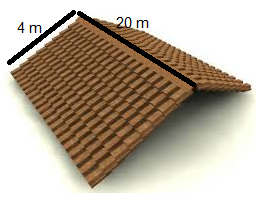 Quantas telhas serão necessárias se, para cada metro quadrado são usadas 20 telhas?160 telhas;320 telhas;1.600 telhas;3.200 telhas; Um turista argentino, de férias no Brasil, fez sua refeição no restaurante “Rei da Carne Churrascaria”. A refeição custou R$ 28,80, porém, o argentino efetuou o pagamento em pesos (moeda argentina).Sabendo que 5 pesos argentinos valem R$ 3,00, quantos pesos o argentino pagou pela refeição?9 pesos;18 pesos;48 pesos;84 pesos;Um terreno retangular tem uma área de 108 m2. Sabe-se que seu comprimento é 3 vezes maior que a sua largura. Pode-se afirmar que o perímetro deste terreno é de:18 metros;36 metros;48 metros;62 metros;INFORMÁTICA BÁSICAApós digitar um texto no Microsoft Word, para abrir a página de impressão você deve utilizar a tecla de atalho:Ctrl V;Ctrl I;Ctrl A;Ctrl P;Dentre os programas listados abaixo assinale aquele que é utilizado como editor de gráficos e tabelas;Excel;Power Point;Word;Paint;Dentre os itens abaixo assinale aquele que é classificado com um Software;Mouse;Teclado;Windows;Caixa de som;Os botões representados ao lado tem como função? (da esquerda para a direita) :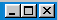 Minimizar – Maximizar – Fechar;Restaurar – Maximizar – Fechar;Diminuir – Dividir – Multiplicar;Minimizar – Restaurar – Fechar;CONHECIMENTOS ESPECÍFICOSTendo como referencia a lei orgânica do município de Serra Alta, julgue as afirmações abaixo:A Administração Municipal realizará, nas áreas onde houver necessidade, concurso público, com validade para três anos, podendo este prazo ser prorrogável uma única vez por dois anos;As funções de confiança serão exercidas exclusivamente por servidores ocupantes de cargos efetivos e os cargos comissionados serão preenchidos num percentual de no mínimo 20% por servidores de carreira;Nenhum servidor será designado para funções não constantes das atribuições do cargo que ocupa, a não ser em substituição e, se acumulada com gratificação de lei;Pode-se afirmar que:Apenas a afirmação III é correta;Apenas as afirmações I e II são corretas;Apenas as afirmações II e III são corretas;Todas as afirmações são corretas;Tendo como referencia a lei orgânica do município de Serra Alta, assinale a alternativa incorreta. São direitos dos servidores públicos:Vencimento, subsídio ou proventos não inferiores ao salário mínimo;Décima Terceira remuneração com base na remuneração integral;Duração da jornada de trabalho normal não superior a oito horas diárias e quarenta e quatro horas semanais; Remuneração do serviço extraordinário, superior, no mínimo, em cinqüenta por cento a do normal;Preencha a lacuna com a alternativa que corresponde ao conceito abaixo.O _________é um instrumento de natureza e valor científico que descreve situações, condições psicológicas e suas, multideterminações investigas no decorres do processo de avaliação psicológica. Tem finalidade de relatar o encaminhamento as intervenções, estabelecer prognósticos e evolução dos casos.Relatório PsicológicoAtestadoDeclaração PsicológicaParecer PsicológicoSua principal área de atuação é na compressão de lesões, malformações, alterações genéticas ou qualquer agravo que afete o sistema nervoso, déficits em diversas áreas do comportamento. Assinale a alternativa correta que corresponde a este conceito.NeuropsicologiaTeste de RorschachTeste de SexologiaTeste CognitivoEstudo dos comportamentos dos indivíduos e seus impactos no ambiente da empresa visa o entendimento sobre as vagas empresariais para seu desenvolvimento contínuo de solução a fim de assegurar talentos, promover engajamento e harmonia. Assinale a alternativa correta que corresponde a este estudo.Comportamento OrganizacionalRecrutamento e SeleçãoTreinamento e desenvolvimentoAvaliação de desempenhoA respeito das Medidas Sócios Educativas assinale a alternativa incorretaMedidas socioeducativas são aplicadas apenas pelo Juiz e apenas aos adolescentes, uma vez que, crianças apenas recebem medidas protetivas,Advertência, que é uma admoestação verbal.Obrigação de reparar o dano medida aplicada quando à dano ao patrimônio, só é aplicada quando o adolescente, tem condição de reparar o dano causado.A criação de uma rede de serviços especializados em reabilitação e habitação.Assinale a alternativa correta que corresponde à importância do Profissional no suporte do Conselho Tutelar.É preciso estar atento ao desenvolver um trabalho junto à criança e ao adolescente, que na maioria das vezes são encaminhados por alguma queixa, um diagnóstico pré-estabelecido, (delinquente, vicioso, agressivo, órfão), e outros fatores propícios para o encaminhamento ao atendimento psicológico.É preciso mais do que zelar pelo cumprimento dos direitos da criança e do adolescente, é preciso, intervir de forma a proporcionar um auxilio da psicologia no dia-a-dia das pessoas, oportunizando uma melhor qualidade de vida psíquica.Em um atendimento é preciso alienar os antecedentes acompanhados da ficha de triagem de cada sujeito, para não cair no erro de justificar aquilo que já preconceberam a respeito das crianças encaminhadas para o atendimento.Todas as alternativas estão corretas.